1号综合楼七层会议室音响设备项目清单序号产品名称品牌及型号技术规格数量预算单价预算总价图片1专业 8”两分频会议扬声器YeBeLe 300MII系 　　统 ： 3" Tweeter x 2+8" Woofer x 1频 率 响 应 ： 100Hz-20KHz标 称 阻 抗 ： 8Ω承 受 功 率 ： 100W(RMS) 200W(PEAK)灵 敏 度 级 ： 93dB最 高 声 压 级 ： 113dB接 口 ： SpeakON chassis connectors外 壳 材 质 ： MDF吊 装 配 件 ： ◎ UP Series壁 挂 安 装 ： yes4台2550元10200元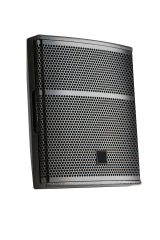 2移频会议功放YeBeLe YFS200话筒输入：四路幻象供电话筒输入四路话筒幻象供电：独立切换开关选择四路话筒移频效果：独立切换开关选择话    筒：独立调节外接3路音频线路输入音量：独立调节高 低 音：可调节外    接：4-16欧姆喇叭频率响应：20Hz-20000Hz +/-0.3dB输出功率：2x200W(8Ω)   2x340W(4Ω)串    音：Crosstalk：＞70dB @ 8Ω 1KHz输入阻抗：20K Ω (Balanced)/10KΩ(Unbalance)输入灵敏度：0.775V/1.0V/1.4V总谐波失真： ＜0.03% @ 8Ω 1KHz供 电 方：AC220V-230V,50/60Hz保    护：Overheat,short circuits,DC limited and softstart,Output relay-Zero Current Switch,Smart Clip limiter.高    度 ：2U1台4000元4000元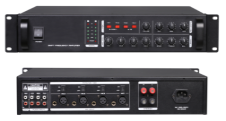 3数字会议话筒主机YeBeLe  YMK800D电源输入:DC12V-15V，≧1A面板具有2.4寸TFT彩色显示器，图形化界面设计，所有的功能项及设置操作信息以及单元工作的基本信息一目了然，设计美观时尚；240RGB*320DOTS点阵显示会议模式主控机尺寸（W×H×D）：480mm×75mm（1.5U，包括机箱脚垫×175mm主控机重量：2.4 kg通信方式:UHF数字调制频率范围:（640MHz --- 690MHz 可供选择接收灵敏度：--100dBm具有一个+5V告警触发电压输入接口,1个平衡音频输出接口,1个非平衡音频输出接口，视像软件USB接口，232中控码输出口，摄像机232\485控制口具有一个RS232串口，可实现与中控系统的无缝连接；一个RS422串口，可实现对会议设备集中控制管理。主机后板自带USB接口，可以全程会议录音，具有国家认可的第三方权威质量检测机构出具的有效检测报告（检测报告内容有系统的连接方式、会议单元控制、扩声系统等检测内容）。接收机控制功能：通过电脑软件可直接设置视像跟踪；支持PELCO P/D和YAAN、SONY EVI-D70等常用摄像头协议，系统可连接8个摄像头{232\485}；自动录音功能，每套系统最多可控制多个单元，最多可以连接168个单元使用，在同一环境下使用不同的频率通道可同时使用20套无线会议系统；每套系统最多使用4个单元同时发言；主机支持手动编地址功能；系统发言模式：先进先出，主席优先，主席具有优先功能控制，可以用来控制发言权；单元内置大容量的锂聚合物电池，连续使用高达8-10个小时。1台5720元5720元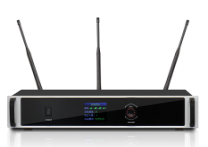 4全数字会议话筒YeBeLe YMK800C通信方式：UHF无线面板具有超大2.4寸TFT彩色显示器，240RGB*320DOTS点阵显示会议模式，具有高亮度、高对比度、宽可视角度、图形化界面设计，所有的功能项及设置操作信息以及单元工作的基本信息一目了然，设计美观时尚【可控标】无声按键，无机械按键声，寿命长，并具防水功能可实现多达20个通道，每一通道可连接168个单元，20通道频率响应均可达30 Hz~20 kHz 配置相应的软件模块可进行多种形式的录音\视像跟踪功能主席单元具有优先权功能，可开启话筒、关闭正在发言的会议单元 话筒具有单独控制音量调节功能【可控标】阵列话筒杆长度：200 mm，28 mm，30mm，鹅颈话筒杆长度：标准420mm尺寸 宽×深×高（mm，不含话筒杆）：180×120×60MM 重量（含话筒杆）：1.0 kg 信号覆盖范围：室内半径60米参考讲话距离:30cm--60cm超低功耗，列席单元大于10小时的连续发言时间和大于20小时的待机时间。单元自带充电功能，标配：5号普通电池，如需要充电：另购厂家原配镍氢电池。配套的智能充电器，有效保护电池，延长电池使用寿【可控标】载波频段：UHF640MKz-690MHz谐波辐射：<-65dBm频带宽度：30MHz最大偏移度：±45KHz传感器：电容式、单指向性/超指向性RF功率输出：15mW电池：3节1.5V 5号电池电流消耗：<150mA连续工作时间：约8小时6支1180元7080元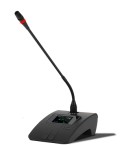 设备总费用合计（预算价格）：27000元 （人民币：贰万柒仟元整）（含发票和安装费）设备总费用合计（预算价格）：27000元 （人民币：贰万柒仟元整）（含发票和安装费）设备总费用合计（预算价格）：27000元 （人民币：贰万柒仟元整）（含发票和安装费）设备总费用合计（预算价格）：27000元 （人民币：贰万柒仟元整）（含发票和安装费）设备总费用合计（预算价格）：27000元 （人民币：贰万柒仟元整）（含发票和安装费）设备总费用合计（预算价格）：27000元 （人民币：贰万柒仟元整）（含发票和安装费）设备总费用合计（预算价格）：27000元 （人民币：贰万柒仟元整）（含发票和安装费）设备总费用合计（预算价格）：27000元 （人民币：贰万柒仟元整）（含发票和安装费）